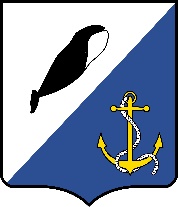 АДМИНИСТРАЦИЯПРОВИДЕНСКОГО ГОРОДСКОГО ОКРУГАРАСПОРЯЖЕНИЕОб утверждении Плана мероприятий по реализации Послания Президента Российской Федерации  Федеральному Собранию Российской Федерации             от 21 апреля 2021 года в Провиденском городском округеРуководствуясь Распоряжением Губернатора Чукотского автономного округа от 25.05.2021 г. № 146-рг « О мерах по реализации Послания Президента Российской Федерации Федеральному Собранию Российской Федерации от 21 апреля 2021 года в Чукотском автономном округе», в целях обеспечения реализации перечня поручений Президента Российской Федерации от 2 мая 2021 года № Пр-753, Утвердить План мероприятий по реализации Послания Президента Российской Федерации  Федеральному Собранию Российской Федерации от 21 апреля 2021 года в Провиденском городском округе, согласно Приложению к настоящему распоряжению.Руководителям структурных подразделений Администрации Провиденского городского округа в срок до 5 числа месяца следующего за отчётным кварталом представлять в организационно-правовое управление информацию об исполнении мероприятий Плана за истёкший квартал, за четвёртый квартал - до 28 декабря 2021 года.Обнародовать настоящее распоряжение на официальном сайте Провиденского городского округа (www.provadm.ru).Контроль исполнением настоящего распоряжения возложить на заместителя главы Администрации, начальника организационно-правового Управления - Рекуна Д.В.										      Веденьева Т.Г.										    Парамонов В.В.Разослано: дело, ОПУ, УФЭиИО, УППСХПиТ, УСП.ПриложениеУТВЕРЖДЁНраспоряжением АдминистрацииПровиденского городского округаот 11 июня 2021 года № 200ПЛАН МЕРОПРИЯТИЙпо реализации Послания Президента Российской Федерации  Федеральному Собранию Российской Федерации от 21 апреля 2021 года в Провиденском городском округе от 11 июня 2021 г.№ 200п.г.т. ПровиденияИ.о. главы администрацииЕ.В. ПодлесныйПодготовила:Красикова Е.А.Согласовано:                                  Альшевская В.Н.                           № п/пСодержание(цитата из Послания)Содержание(пункт из Перечня поручений Президента Российской ФедерацииПр-753 от 02.05.2021)Планируемые мероприятияСрок исполненияОтветственный исполнитель1Организовать обсуждение Послания Президента Российской Федерации Федеральному Собранию Российской Федерации, разработать собственный план по реализации основных положений ПосланияИюнь 2021 г.Организационно-правовое Управление2Рекомендовать уполномоченным главы администрации в селах Провиденского городского округа  принять меры по информированию населения об основных тезисах послания, а также о ходе его реализацииИюнь 2021 г.Организационно-правовое УправлениеРазмещать информацию о ходе реализации мероприятий на официальном сайте Провиденского городского округа.Информацию о ходе выполнения настоящего распоряжения представлять  в  Аппарат Губернатора и Правительства Чукотского автономного округа ежеквартально, до 10 числа месяца, следующего за отчётным кварталом.ЕжеквартальноОрганизационно-правовое Управление3«…Детский отдых нужно сделать максимально доступным…»Организовать отдых и оздоровление детей за пределами Провиденского городского округа округа и на его территории.Предусмотреть при организации вывоза детей на отдых и оздоровление за пределы Провиденского городского округа, что не менее половины должны составлять дети из удаленных населенных пунктов.2021 г.Управление социальной политики 4«…И конечно, нужно поощрить молодёжь, которая проявила себя в олимпиадах, волонтёрских и творческих инициативах, проектах платформы «Россия – страна возможностей…»Обеспечить реализацию мероприятий Муниципальной программы «Развитие образования, культуры, молодёжной политики и спорта Провиденского городского округа в 2020-2024 годах», направленных на выявление и поддержку одаренных детей и талантливой молодёжи.2021 г.Управление социальной политики 5«…С 1 января прошлого года обеспечено бесплатное горячее питание для всех младших школьников, и эта мера также стала подспорьем для семей…»Продолжить реализацию мероприятий по поддержке семей путем обеспечения 100% (с учетом категорий) бесплатного горячего питания обучающихся образовательных организаций Провиденского городского округа, включая обучающихся, получающих начальное общее образование.в течение 2021 г.Управление социальной политики 6«…Этот путь, конечно же, начинается в школе, она была и, уверен, будет для ребят вторым домом, который должен стать уютным и современным…» В рамках реализации национального проекта «Образование» продолжить работу по обеспечению школ современным учебным и компьютерным  оборудованием, интерактивными комплексами, робототехникой, спортивным инвентарем.в течение 2021 г.Управление социальной политики 7«…Предлагаю в ближайшие три года дополнительно направить 24 миллиарда рублей на обновление в том числе и домов культуры, и библиотек, музеев в сельской местности, в малых исторических городах России – ещё одно чрезвычайно важное направление…»Пункт 1 «з»«1. Правительству Российской Федерации обеспечить:з)	направление в 2021-2024 годах дополнительно не менее 24	 млрд рублей за счет средств федерального бюджета на строительство, реконструкцию и капитальный ремонт сельских домов культуры, модернизацию библиотек, включая создание модельных библиотек, реконструкцию, капитальный ремонт и оснащение детских театров и муниципальных музеев, предусмотрев при этом максимальный охват указанных организаций культуры.Доклад - до 1 октября 2021 г., далее - один раз в полгода;»Обеспечить реализацию мероприятий по выполнению ремонтных работ, реконструкции и строительству объектов культуры, в том числе Центра культуры и досуга в с. Новое Чаплино, Центра культуры и досуга в с. Янракыннот.2021-2024 гг.Управление социальной политики Управление промышленной политики, сельского хозяйства, продовольствия и торговли8«…поддержать проекты в сфере культуры, искусства и творчества…»Обеспечить реализацию мероприятий Муниципальной программы «Развитие образования, культуры, молодёжной политики и спорта Провиденского городского округа в 2020-2024 годах», направленных на грантовую поддержку проектов в сфере культуры и искусства.2021 г.Департамент культуры, спорта и туризма Чукотского автономного округа9«…Этот год объявлен в нашей стране Годом науки и технологий. Мы понимаем, что наука в современном мире имеет абсолютно ключевое значение…»Разработать и утвердить план мероприятий по проведению в Провиденском городском округе Года науки и технологий в рамках Указа Президента РФ от 25 декабря 2020 года № 812 «О проведении в Российской Федерации Года науки и технологий».I полугодие 2021 г.Управление социальной политики 10«… талант предпринимателя – это в первую очередь талант созидателя, стремление менять жизнь к лучшему вокруг себя, создавать новые рабочие места. Такой настрой государство обязательно будет поддерживать…»Продолжить реализацию мероприятий по поддержке субъектов предпринимательства в рамках муниципальной программы «Стимулирование экономической активности населения Провиденского городского округа».в течение 2021 г.Управление финансов, экономики и имущественных отношений 11«…Мы поддержим тех, кто берёт на себя ответственность и запускает проекты созидания. Убеждён, что большой потенциал есть у каждого региона России. Чтобы помочь результативно, с отдачей его раскрыть, прежде всего, нужно снизить что? – понятно, губернаторы понимают, – бремя долговых обязательств, бремя долгов. Эти вопросы надо ещё раз тщательно проработать…»Обеспечить:проведение мониторинга исполнения местного бюджета;плановое снижение задолженности Провиденского городского округа по бюджетным кредитам, полученным из окружного бюджета;недопущение принятия необеспеченных расходных обязательств;соблюдение запланированного уровня долговой нагрузки.в течение 2021 г.Управление финансов, экономики и имущественных отношений 12«…В прошлом, достаточно трудном году она сработала между тем без сбоев, обеспечила ввод свыше 80 миллионов квадратных метров жилья. Хороший результат…»Обеспечить в 2021 году ввод жилья в рамках реализации мероприятий регионального проекта «Жилье», в том числе:27-квартирного дома в 
с. Сиреники общей площадью 1,2 тыс. м2.В рамках программных мероприятий по расселению из аварийного жилищного фонда предусмотреть на 2022-2023 гг. строительство жилья.2021 г.Управление промышленной политики, сельского хозяйства, продовольствия и торговли13«…обязательно нужно предусмотреть специальный механизм поддержки индивидуального жилищного строительства…»Пункт 2 «д»«2. Правительству Российской Федерации:д)	завершить внедрение специального механизма поддержки индивидуального жилищного строительства и обеспечить его широкое применение;»Разработать и утвердить Порядок предоставления субсидий на содействие развитию индивидуального жилищного строительства на территории Провиденского городского округа.I полугодие 2021 годаУправление промышленной политики, сельского хозяйства, продовольствия и торговли